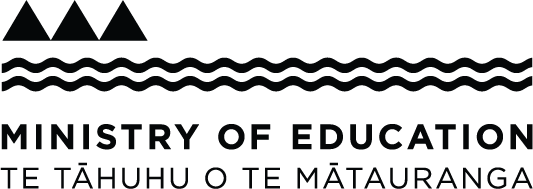 ELLP Record of ProgressUsing the ELLP stages to determine funding eligibilityELLP funding benchmark points The table shows the threshold for funding, based on total ELLP assessment scores. Note that the threshold varies across 
the years. The oral language matrix: input/listening The oral language matrix: output/speaking The reading matrixThe reading descriptors focus on complexity of text rather than reading behaviours. To achieve a particular stage, the student must be able to read texts of similar complexity with a high level of comprehension. They must demonstrate competence in decoding, making meaning and thinking critically.The writing matrixNSN (National student number):Last name:First name:Date of birth:Gender:Ethnicity:Home languages:Country of birth:Date of entry to NZ:NZ-born/migrant/refugee background:Date of enrolment in first NZ school:Current school:Date started:ELLP stage Enter one score, between 0-4, for each of listening, speaking, reading and writing.ListeningSpeakingReadingWritingTotal ScoreELLP stage Enter one score, between 0-4, for each of listening, speaking, reading and writing.(based on achieved indicators within a stage – see step 2 and 3 on the next page)(based on achieved indicators within a stage – see step 2 and 3 on the next page)(based on achieved indicators within a stage – see step 2 and 3 on the next page)(based on achieved indicators within a stage – see step 2 and 3 on the next page)(based on achieved indicators within a stage – see step 2 and 3 on the next page)Date:	Year level:Teacher signature:Date:	Year level:Teacher signature:Date:	Year level:Teacher signature:Date:	Year level:Teacher signature:Date:	Year level:Teacher signature:Date:	Year level:Teacher signature:Date:	Year level:Teacher signature:Date:	Year level:Teacher signature:Date:	Year level:Teacher signature:Date:	Year level:Teacher signature:Step 1Step 2Step 3Assess the student’s achievement in each of the four modes: listening, speaking, reading and writing. You will need to use a range of assessment tasks, activities and observations to form an overall teacher judgement (OTJ) in relation to each of the descriptors on the matrices.Record the student’s achievement on the matrices by using a highlighter (pen or electronically) to show which descriptors in each mode have been achieved (not ones they are still working on). You need to be able to confirm that the student has achieved the majority of descriptors at a particular stage to score them at that stage. They must demonstrate achievement of the descriptors independently and consistently across a range of contexts.For the next assessment (six months later), use a different colour highlighter. For each of the modes, assign a numerical value corresponding to the stage: 0 –	the student is working at foundation 	stage1 – 	the student can consistently achieve 	almost all of the matrix descriptors at 	stage 1 2 – 	the student can consistently achieve 	almost all of the matrix descriptors at 	stage 23 – 	the student can consistently achieve 	almost all of the matrix descriptors at 	stage 34 – 	the student can consistently achieve 	almost all of the matrix descriptors at 	stage 4Record the scores in the student’s assessment summary and add 
them up to give a total score.Enter the stage achieved and total score onto the status list and/or application forms for new students.161514Not eligible for ESOL fundingNot eligible for ESOL fundingNot eligible for ESOL funding131211109876543Eligible for ESOL fundingEligible for ESOL fundingEligible for ESOL funding210Total score  across 4 modesYears 1–2Years 3–4Years 5–6Years 7–8Years 9–10Years 11–13+Interpersonal contextContentDeliveryLanguage structuresFirst-language supportThe learner may understand:The learner may understand:The learner may understand:The learner may understand:The learner needs:Foundation stagelanguage used in face-to-face contexts, often with support from pictures or objects limited interactions in pairs (student-to-student and student-to-teacher) limited interactions in small-group contextslimited interactions in whole-class contextsbasic concepts expressed in simple English (eg, colours, shapes, time, dates, numbers, body parts, feelings)some basic instructions and simple questionsmodels of different types of oral texts (see English Language Intensive Programme Years 7–13 Resource and Supporting English Language Learning in Primary Schools)words that are significant to or for themslow and clear speech using simple languagedirect address, with key words repeated oftengestures and facial expressions that accompany simple instructions, information or questionsindividual words and some short chunks of language (formulaic chunks)extensive first language support (eg, through bilingual helpers or bilingual picture dictionaries and first-language texts)Stage 1limited interactions in pairs (student-to-student and student-to-teacher)limited interactions in small-group contextslimited interactions in whole-class contextscurriculum content that reflects what their peers are learning in mainstream classessimple, repetitive texts such as songs, rhymes, poems, and rapsone or two clusters of ideas in familiar curriculum and social contextscarefully scaffolded texts in unfamiliar curriculum contextssimple oral texts, which may be presented on CDs, CD-ROMS or DVDs (eg, the CD Junior Journal 34 and 35)the meaning of gestures, facial expressions and changes in volume or toneslow and clear speech, using longer phrases of simple language, with key ideas repeatedstandard New Zealand English, including slang and idioms that are limited and/or explainedsimple sentences and longer common phrasesshort passages of natural speech, such as in conversations and instructions extensive first language support (eg, through bilingual helpers or bilingual picture dictionaries and first-language texts)Stage 2interactions in pairs (student-to-student and student-to-teacher) interactions in small-group contextsinteractions in whole-class contextsinteractions through extended speech (eg, listening to a debate)curriculum content that reflects what their peers are learning in mainstream classessome commonly used colloquial expressions and some Māori words and phrasesextended speech in familiar curriculum and social contextsextended speech in unfamiliar contexts with supportoral texts, which may be presented on CDs, CD-ROMs or DVDsshort passages of standard New Zealand English in a range of accents, spoken at a natural speedextended speech that allows pauses for them to process what they have heardthe meaning of non-verbal language features (body language and prosodic features)some complex sentencescomplete and incomplete sentencescontinued first-language support wherever possible, from bilingual helpers, bilingual dictionaries and first-language textsStage 3extended passages of natural speech  multiple speakers in interactive contexts (eg, a group or panel discussion)a wide range of curriculum and social contentextended passages of natural speech in familiar and unfamiliar curriculum and social contextsextended oral texts, which may be presented on CDs, CD-ROMs or DVDs (eg, the Choices audiotape Danger!)figurative language, as long as it is clearly defined and explained (eg, puns and metaphors)a range of accents, including speakers for whom English is an additional languagethe purpose and effect of non-verbal language featuresboth standard and colloquial languagelanguage spoken at a natural paceconnected text with several ideas or text sequenceslonger passages of speech spoken at a natural pace and without planned pauses (eg, talks by visiting speakers) continued first-language support wherever possible, from bilingual helpers, bilingual dictionaries and first-language textsStage 4multiple speakers in interactive contexts (eg, a group or panel discussion)multimedia texts presented without interpersonal support (eg, a video with no teacher support)a wide variety of texts, including multimedia texts long and complex speech in a wide range of familiar and   unfamiliar contexts speech in situations that have an immediate context (eg, a workshop or sports game) and in situations that don’t have an immediate context (eg, a history documentary)sophisticated language devices such as irony, satire and euphemisms, as long as these are clearly identified and explainedthe purpose and effect of non-verbal language featurescomplex, extended speech in a wide variety of structures at levels similar to a native speakercontinued encouragement to use their first language to enrich their learningInterpersonal contextContentDeliveryNon-verbal responsesLanguage structuresThe learner may:The learner may:The learner may:The learner may:The learner may:Foundation stagerespond in face-to-face social or curriculum contexts respond with a mixture of their first language and Englishparticipate in limited interactions in pair, small-group and whole-class contextssay a few words in Englishgive a formulaic but appropriate responseuse a gesture or facial expression to indicate that they do or don’t understandremain silent or give an inappropriate responsenot respond at all, or may pause for a long time before respondinghave pronunciation that is strongly influenced by their first languagerespond with a relevant action, gesture or facial expressionrespond with silence, which may indicate respect for the speaker, a lack of comprehension or a lack of confidencesay single wordsecho phrases that they hearrespond in their first languageStage 1respond with a mixture of their first language and English participate in limited interactions in pair, small-group and whole-class contextsretell the main ideas or messages from their reading or listening and present one or two ideasuse a gesture, facial expression or phrase to indicate that they do or don’t understandinitiate communication (eg, by making requests or comments, or offering information)pause and hesitate when speakingmake some distinctions between minimal pairs in English (eg, ‘pin’ and ‘bin’, ‘ship’ and ‘sheep’)have pronunciation that shows features of their first language follow an instruction or complete a taskrespond with silence, which may indicate respect for the speaker, a lack of comprehension or a lack of confidenceuse mostly high-frequency words and leave out structural wordsuse non-standard vocabulary and sentence structuresuse the subject–verb–object structure if they have had a chance to plan what they are going to sayStage 2respond in an appropriate or relevant way for the audience and the purpose for communicatingparticipate in different interactive group situations, such as pairs, groups and whole-class discussionsuse English confidently and appropriately in a range of situationsask questions, give instructions, negotiate disagreements, buy something in a shop, arrange appointments or explain a problemuse a larger vocabulary and give detailed responsesspeak fluently, with occasional pauses and hesitationpronounce most words in a way that is usually clear to the listener, although they may retain some features of their first languagemake distinctions between minimal pairs in English (eg, ‘pin’ and ‘bin’, ‘ship’ and ‘sheep’)begin to make use of non-verbal features of the English language include structural vocabulary to produce fairly coherent and accurate standard Englishrely less on formulaic chunks and use more independently generated language structuresStage 3respond in a way that is appropriate or relevant for the audience and the purpose for communicating choose appropriate vocabulary (eg, making distinctions between technical, formal and informal vocabulary)speak in a variety of contextstake turns, initiate conversations and talk for a long time, both when they have had time to plan what they will say and when they speak spontaneouslyuse language devices (eg, puns and irony) appropriately for effectpronounce words so that the listener can usually understand them easily (although depending on the speaker’s age and other factors, their pronunciation may retain some features of their first language)consciously choose non-verbal features of the English language to use in their own communication use increasingly varied and complex language structures in standard English, with few inaccuraciesuse features of natural spoken language (eg, saying ‘coming’ instead of ‘I am coming’)Stage 4choose appropriate language for different audiences, purposes, contexts and effects (eg, making distinctions between formal and informal contexts)take turns, initiate conversations and talk for a long time, both when they have had time to plan what they will say and when they speak spontaneouslyuse sophisticated language devices such as irony, satire and euphemisms appropriately for effectpronounce words clearly and speak accurately and fluentlyuse non-verbal features of spoken language, such as pauses, changes in pitch or volume, and gestures for effectuse increasingly varied and complex standard English language structures, with few inaccuraciesTopic developmentLanguage structuresVocabularyLayoutExamples can be found in the ELLP booklets:Foundation stage Texts are very short. They contain one or two simple ideas and use a lot of repetition.Texts contain single words or short sentences, usually in the subject–verb–object order.Texts use repeated high-frequency words and some words that are lower frequency and topic-specific, and that are strongly supported by the context.Texts have only a few words per page and are well supported by illustrations.Years 1–4, pages 22–23Years 5–8, pages 22–23Years 9–13, pages 22–23Stage 1 Texts are short and often present ideas in a simple sequence. Texts contain simple and compound sentences with a variety of sentence beginnings. There are usually no more than two clauses per sentence.Texts use varied high-frequency words and some words that are lower frequency and topic-specific, and that are strongly supported by the context.Texts have about three sentences per page and are well supported by illustrations.Years 1–4, pages 24–31Years 5–8, pages 24–31Years 9–13, pages 24–31Stage 2 Topics are developed in more depth and assume more background knowledge.Text types are more varied: they may be reports, arguments, procedures, explanations, recounts or mixtures of these.Texts contain simple, compound, and some complex sentences. Sentences are sometimes expanded with prepositional phrases or other structures.Texts use varied high-frequency words and some words that are lower frequency and topic-specific or technical, and that should be clear from the context.Texts have several sentences or short paragraphs per page and may be supported by illustrations.Years 1–4, pages 30–35Years 5–8, pages 30–35Years 9–13, pages 30–35Stage 3Topics are developed to more complex levels in a variety of ways, using connectives to signal the relationship of ideas (eg, cause and effect or sequence). Texts may interweave more than one text type. Comprehension requires more inference.Texts contain a variety of sentence types, some of which may be more complex. They may include passive constructions and direct speech. Texts use some lower frequency and technical words that are not easy to infer from the context.They may use some idiomatic language.Texts are arranged in paragraphs and may be supported by diagrams, illustrations or photographs.Years 5–8, pages 34–41Years 9–13, pages 34–43Stage 4 Topics are developed in great depth and may be very technical. Texts may include many different time settings or multiple voices. Texts may interweave more than one text type. Texts include a variety of sentence structures. They may include embedded and relative clauses and passive constructions.Each sentence may contain several concepts.Texts use low-frequency words and technical vocabulary. They may use similes, metaphors and idiomatic language without explanation.Texts are arranged in paragraphs and may use subheadings. There may be no illustrations, or there may be some that require high-level interpretation. Years 9–13, pages 40–51Topic development Sentence development and language structuresVocabulary developmentScript controlEditing, spelling and punctuationFoundation stage Texts may be exact copies of a model.Original texts are very short (two or three ideas) with minimal topic development. Ideas may be presented randomly. Towards the end of the foundation stage, ideas may be organised in an order appropriate to the text type.Sentences show frequent or repeated use of a restricted range of model (learned) structures.Sentences are simple or compound (linked with ‘and’).There may be a range of different errors, some attributable to the learner’s age and some to their proficiency in English. These errors may include lack of agreement of subject and verb (‘he go’), incorrect word endings, omitted or overused articles (‘the China’), incorrect verb forms or over-generalised use of a grammar rule (‘I broked it’).Most words are high frequency and there is little topic-specific vocabulary (unless it has been provided).Letter formation is developing but is often variable.Towards the end of the foundation stage, writing usually shows appropriate use of upper and lower case letters.The writing may show evidence of self-correction. Some words are spelt correctly, and there are attempts to spell words as they sound. There are often errors in the use of simple punctuation. Stage 1Texts are longer (at least 6 to 8 sentences), with some organisation of the ideas. The main ideas may be expanded with details.Sentences are mainly simple or compound (eg, linked with ‘and’)The writing shows a reduced reliance on formulaic structures.Words like ‘because’ indicate that the learner is beginning to expand texts by using complex sentence structures. Texts include linking words to signal the development of ideas (such as markers of time in a narrative, or of cause and effect in an explanation).Errors in words and structures are likely to be frequent and obvious.Texts by learners who are literate in their first language may show attempts to use more complex structures but will often have intrusive errors.Texts use a greater range of vocabulary. Most familiar vocabulary is likely to be accurately spelt or show phonemic awareness. Attempts to use unfamiliar vocabulary show evidence of phonemic awareness. Texts use some learned topic-specific vocabulary. Words may be chosen to create an effect.Script is generally readable. There is some evidence of editing, usually teacher directed. Many high-frequency words are spelt correctly, but there may be intrusive errors.Writing may show some awareness of additional punctuation features and control over full stops.Stage 2Topics are developed in stages, using appropriate paragraph structure. Ideas are linked and organised, although they may simply be listed at times. Texts include a range of different sentence beginnings and structures (such as use of relative clauses).The writing shows an increasing use of subordinate clauses.The writing may use modal verbs (eg, ‘might’, ‘should’). A range of errors in language forms and structures is likely to be evident (eg, run-on sentences, or inaccuracies in, or omissions of, elements of a complex verb phrase). Texts may show overuse of a recently learned structure. The writing shows a strong personal voice developing through deliberate choice of appropriate vocabulary.There may be some evidence of less appropriate language choices, perhaps from direct translation (eg, use of ‘companion’ instead of ‘friend’).Texts may have insufficient topic-specific or formal vocabulary for the task or context.The script is controlled and legible. The text shows some evidence of accurate editing.The writing shows evidence of attention to specific points, such as distinguishing between homophones (‘their’ and ‘there’; ‘to’, ‘too’ and ‘two’; and so on). Contractions are used appropriately.Stage 3Topics are developed according to the purpose of the task. Topics are sustained and organised logically and coherently in stages. Ideas are linked with appropriate use of a range of connectives (eg, ‘however’, ‘therefore’).Texts may follow a model closely. Texts include varied and complex sentence structures and/or sentence types appropriate to the writing purpose, often with errors. Some incorrect structures are still likely to be seen at times, such as inaccurate use of articles or lack of subject and verb agreement.Words are chosen from an expanding bank of general, technical and academic vocabulary in a range of curriculum and topic areas. In less familiar topic areas, the vocabulary may revert to more general or vague word choices (eg, ‘things’).Words are mostly chosen appropriately to meet the purpose for writing and to create specific effects, such as using literary devices for humour or consciously choosing features of persuasive language. Direct translation may lead to inappropriate word choices. The writing style is now established, and there is little likelihood of the learner changing how they form their letters.The writing shows evidence of independent, accurate editing.Surface features are generally controlled consistently, although in unfamiliar topic areas or under time pressure in formal assessments, control may be reduced.Stage 4See NCEA and asTTle websites for descriptors of advanced writing.See NCEA and asTTle websites for descriptors of advanced writing.See NCEA and asTTle websites for descriptors of advanced writing.See NCEA and asTTle websites for descriptors of advanced writing.See NCEA and asTTle websites for descriptors of advanced writing.